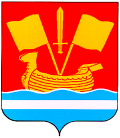 СОВЕТ ДЕПУТАТОВ КИРОВСКОГО МУНИЦИПАЛЬНОГО РАЙОНА ЛЕНИНГРАДСКОЙ ОБЛАСТИ ТРЕТЬЕГО СОЗЫВАР Е Ш Е Н И Еот 14 февраля 2018 года № 4Об исключении помещения из Перечня  муниципального имущества, предназначенного для предоставления во владение и (или) в пользование субъектам малого и среднего предпринимательства, утвержденного решением совета депутатов Кировского муниципального района Ленинградской области от 24.12.2015г. №124         Руководствуясь законом «Об особенностях отчуждения недвижимого имущества, находящегося в государственной собственности субъектов Российской Федерации или в муниципальной собственности и арендуемого субъектами малого и среднего предпринимательства, и о внесении изменений в отдельные законодательные акты Российской Федерации» от 22.07.2008г. № 159-ФЗ, ст.20 Устава Кировского муниципального района  Ленинградской области, Положением о порядке формирования, ведения и опубликования перечня муниципального имущества, предназначенного для предоставления во владение и (или) в пользование, субъектам малого и среднего предпринимательства, утвержденного постановлением администрации Кировского муниципального района Ленинградской области  №3295 от 21.12.2015г., и на основании договора купли-продажи нежилого помещения от25.12.2017г. №65-п/17 (дата регистрации 15.01.2018г., номер регистрации 47:16:0000000:38478-47/020/2018-1), совет депутатов Кировского муниципального района Ленинградской области   р е ш и л:Исключить  из  Перечня  муниципального  имущества, предназначенного для предоставления во владение и (или) в пользование, субъектам малого и среднего предпринимательства, утвержденного решением совета депутатов Кировского муниципального района Ленинградской области от 24.12.2015г. №124  следующие помещения:Перечень  муниципального  имущества, предназначенного для предоставления во владение и (или) в пользование, субъектам малого и среднего предпринимательства читать в редакции согласно приложению к настоящему решению.Решение вступает в силу после его официального опубликования.Глава муниципального района                                                   Ю.С. Ибрагимов № п/пНаименование имуществаАдрес (местонахождение)Площадь кв.м.7Помещение, этаж 1, номера на поэтажном плане 23-25Ленинградская область, Кировский район, г.Отрадное, ул.Невская, д.515,88Помещение, этаж 1, номера на поэтажном плане 17-21Ленинградская область, Кировский район, г.Отрадное, ул.Невская, д.557,1Приложение Приложение к решению совета депутатовк решению совета депутатовКировского муниципального района Кировского муниципального района Ленинградской областиЛенинградской областиот 14 февраля 2018 года № 4от 14 февраля 2018 года № 4Перечень муниципального имущества , предназначенного для предоставления во владение и (или) в пользование, субъектам малого и среднего предпринимательстваПеречень муниципального имущества , предназначенного для предоставления во владение и (или) в пользование, субъектам малого и среднего предпринимательстваПеречень муниципального имущества , предназначенного для предоставления во владение и (или) в пользование, субъектам малого и среднего предпринимательстваПеречень муниципального имущества , предназначенного для предоставления во владение и (или) в пользование, субъектам малого и среднего предпринимательства№ п/пНаименование имуществаАдрес (местоположение)Общая площадь (кв.м.)1Помещение,  этаж 1,  номера на поэтажном плане 1-7, 42-48Ленинградская область, Кировский район, г.Отрадное, ул.Невская, д.999,82Помещение,  этаж 1, номера на поэтажном плане 1-3Ленинградская область, Кировский район, г.Отрадное, ул.Зарубина, д.1317,93Помещение, 1 этаж, номера на поэтажном плане  23-25,    65-69Ленинградская область, Кировский район, г.Отрадное, ул.Вокзальная, д.638,44Помещение на 1 этажеЛенинградская область, Кировский район, г.Отрадное, ул.Клубная, д.492,86